ESTUDO EM CASA – DISTANCIAMENTO SOCIAL – COVID 19ATIVIDADES DE GEOMETRIA – 7° ANO A, B e C – 2 AULAS17ª SEMANA: DE 13/07/2020 a 17/07/2020PROFª LUCIENE RIBEIROPROFª KARINA APARECIDA MATIAS ALVES BERTELIOrientações: O trabalho pode ser copiado no caderno ou impresso e colado. Deve constar no trabalho NOME COMPLETO, NÚMERO, SÉRIE “ANO” e NOME DA PROFESSORA, sob pena de não ser corrigido por falta de informações indispensáveis para a correção do mesmo;O trabalho DEVE SER ENTREGUE POR FOTO (ou mensagem com as respostas) ATÉ DIA 03/08/2020 – segunda-feira, no whatsapp pessoal da professora.Ele irá compor a nota do 2ºbimestre. E a não realização acarretará em dano considerável a nota do aluno.TRABALHO DE GEOMETRIA (2º Bimestre)NOME: _____________________________________________________Nº _____ 7º ano ___Professora: _____________________________________________________________ Trace as diagonais no pentágono e assinale a alternativa que representa a quantidade de diagonais desse polígono.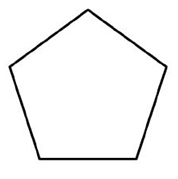 Se ângulos internos da figura forem congruentes, e a soma das medidas deles for 720°, quanto medirá cada ângulo?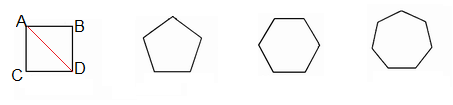 Em relação à classificação dos triângulos quanto às medidas de seus ângulos internos, analise as afirmações e assinale a alternativa que as completam corretamente.“Triângulos _____________________, são triângulos que possui um ângulo interno reto.“Triângulos _____________________, são triângulos que possuem um ângulo interno obtuso.”“Triângulos _____________________, são triângulos que possuem os três ângulos internos agudos.” Classifique cada triângulo de acordo com a medida dos lados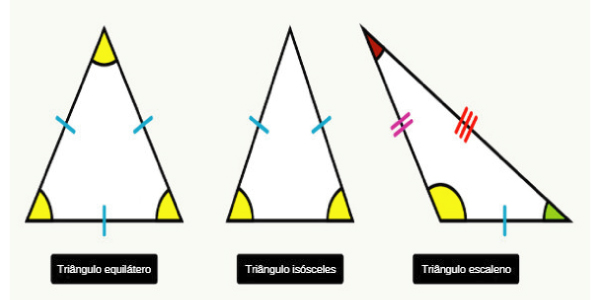 